Паспорт «зелёной» площадки под производственную деятельность п. НерльЗемельный участок. Местоположение: Ивановская область, Тейковский район, п. Нерль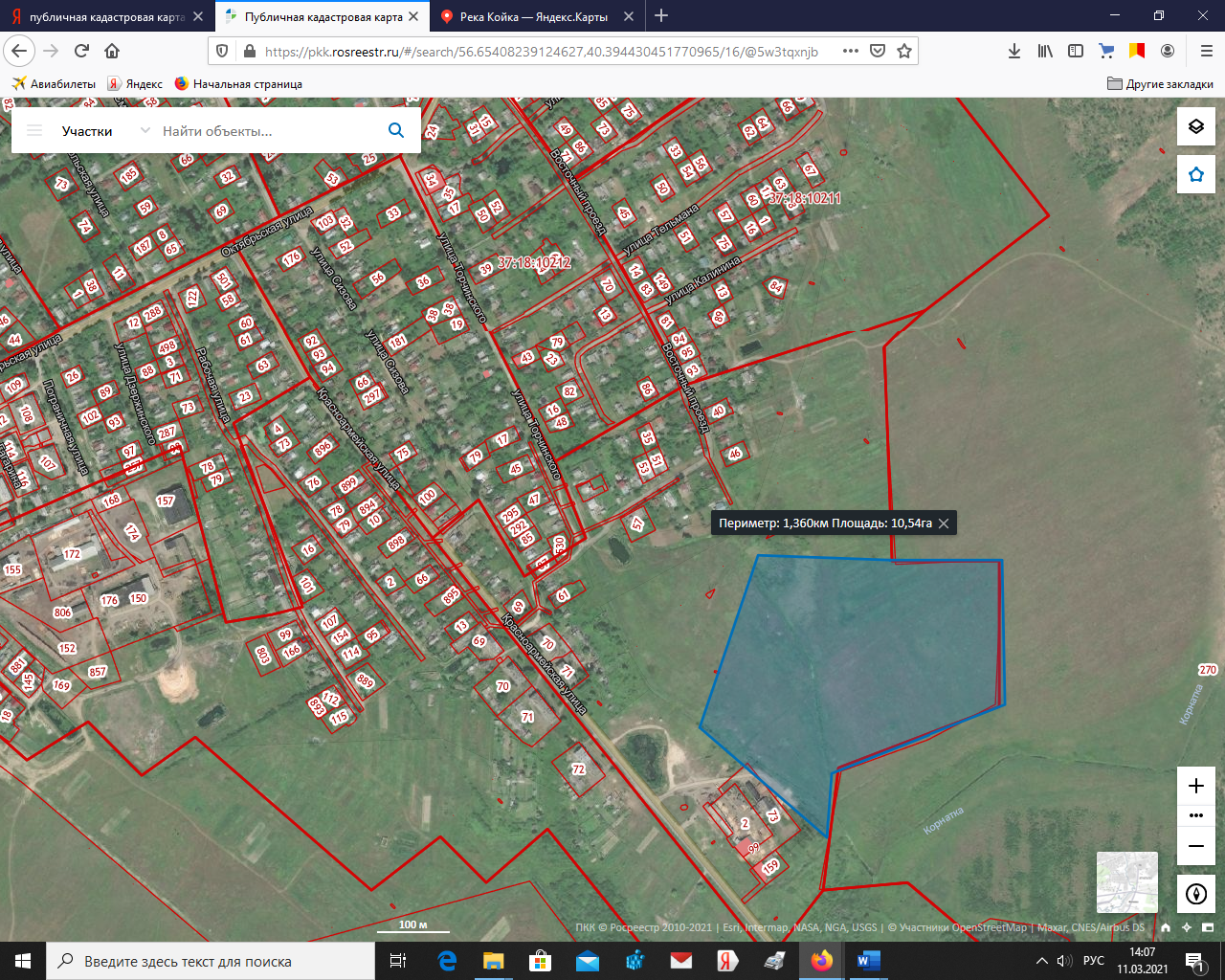 Класс объектаЗемельный участокКадастровая стоимость участка (руб.)Межевание земельного участка отсутствует, кадастровая стоимость не определена (кадастровый квартал 37:18:010211, 37:18:010212)Категория земель (формулировка в соответствии с Земельным Кодексом РФ)Земли населенных пунктовНаименование земельного участка (промышленное, жилищное, общественное, сельскохозяйственное использование или любое)Жилая (зона Ж), есть возможность перевода в производственную зону (зона П)Описание земельного участка (форма, рельеф и т.п.)Участок прямоугольной формы, рельеф равнинный, частично закустаренПлощадь (га) 11,0 Описание местоположения объекта Описание местоположения объекта Район ТейковскийНаселенный пунктп. НерльСобственник                       Государственная собственностьКонтактное лицо (Ф.И.О.)Администрация Тейковского муниципального района (Ивановская область,  г. Тейково, ул. Октябрьская, дом 2а):- Серова Ольга Владимировна, заместитель главы администрации, начальник отдела экономического развития, торговли и имущественных отношений, тел.(49343) 2-17-93,- Фатуллаева Татьяна Николаевна,начальник отдела сельского хозяйства и земельных отношений, тел. (49343) 2-21-71.Администрация Нерльского городского поселения (Ивановская область, Тейковский район, п.Нерль, ул.Пограничная, д11а):-  Садовников Валерий Викторович, глава Нерльского городского поселении, тел. (49343) 4-95-99.Координаты для контактаАдминистрация Тейковского муниципального района (Ивановская область,  г. Тейково, ул. Октябрьская, дом 2а):- Серова Ольга Владимировна, заместитель главы администрации, начальник отдела экономического развития, торговли и имущественных отношений, тел.(49343) 2-17-93,- Фатуллаева Татьяна Николаевна,начальник отдела сельского хозяйства и земельных отношений, тел. (49343) 2-21-71.Администрация Нерльского городского поселения (Ивановская область, Тейковский район, п.Нерль, ул.Пограничная, д11а):-  Садовников Валерий Викторович, глава Нерльского городского поселении, тел. (49343) 4-95-99.Первичное назначение объектаТерритория для развития населенного пункта НерльВозможное направление использования участкаПроизводственная деятельностьИнженерные коммуникации Инженерные коммуникации Водопровод (наличие,  возможность подключения, расстояние до точки подключения, возможность бурения скважин)Центральные сети отсутствуют, имеется возможность строительства скважиныЭлектроэнергия  (имеющаяся мощность в наличии, возможность подключения, расстояние до точки подключения)Расстояние до ближайшей подстанции 35 кВ - 1 км, линия 35 кВ (класс напряжения 35 кВ) проходит вдоль дороги Нерль-ТорчиноОтопление (состояние, возможность подключения, расстояние до точки подключения)Центральные сети отсутствуютГаз (имеющаяся мощность в наличии, возможность подключения, расстояние до точки подключения)Вблизи с участком проходит газопровод высокого давления (100 метров). Возможность потребления газа 4 тыс. куб/час имеется.Канализация (состояние, возможность подключения, расстояние до точки подключения)Центральные сети отсутствуют.Имеется возможность строительства локальных очистных сооруженийПодъездные пути Подъездные пути Собственные подъездные пути (имеются, асфальтная  или грунтовая дорога, по пересечённой местности, отсутствуют)  Участок примыкает к дороге общего пользования местного значения Тейковского муниципального района «Нерль - Торчино»Собственная железнодорожная ветка (имеется, отсутствует)Отсутствует, на станции Нерль СЖД имеется железнодорожная разгрузочно-погрузочная платформа Расстояние до основных автомагистралей, наименование автомагистралей (км)Расстояние от границы участка до дороги федерального значения М-7 «Волга» Подъезд г. Иваново - 12,4 км.Расстояние до ближайшей ж/д станции (км) Расстояние от границы участка до ж/д станции Нерль Северной железной дороги Иваново-Москва – 1,0 кмРасстояние до возможной точки врезки ж/д пути (км)Возможность врезки отсутствуетРасстояние до ближайшего жилья (км)0,3Картографические материалы (карта расположения объекта на местности, либо кадастровый план территории) по возможности кадастровые выписки (Формат JPG)прилагаетсяФотография объекта (Формат JPG)Юридическая документация Юридическая документация Наименование и номер документа (договор аренды, свидетельство о праве собственности)ОтсутствуетВид праваНе оформленОбременения ОтсутствуютПроцент готовности (наличие или стадия готовности землеустроительной документации)0%Предлагаемая форма участияСобственность, арендаДополнительные сведения (длительность прохождения административных процедур и т.п.)Срок оформления земельного участка в соответствии с действующим земельным законодательствомДата подготовки сведений 11.03.2021 год